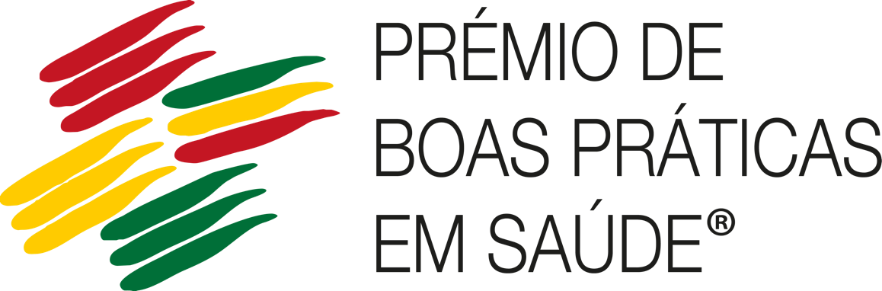 DECLARAÇÃO INSTITUCIONAL DE AUTORIZAÇÃO PARA APRESENTAÇÃO DE CANDIDATURA AO PRÉMIO DE BOAS PRÁTICAS EM SAÚDE®(Nome )___________________________________________ portador do BI/CC n.º____________ válido até___/___/___, emitido por _________, a desempenhar o cargo de __________________, em representação de________________________ (Instituição), declara que tomou conhecimento e autoriza a apresentação da candidatura ___________________________ (designação do projeto) ao Prémio de Boas Práticas em Saúde®, cujo responsável é ________________________________(nome do responsável do projeto).DataAssinatura 